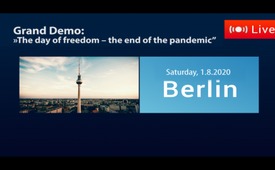 Grand Demo in Berlin on 1.8.2020: “The day of freedom – the end of the pandemic”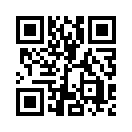 Kla.TV was there live: The big demonstration in Berlin on August 1, 2020 - a day that will go down in history: The organizers spoke of over one million participants. Mainstream media of 17.000. Get your own picture. See with your own eyes in this livestream how the peaceful demonstration was dissolved, Thorsten Schulte and others were arrested. etc. etc.! Thanks to Querdenken 711, Samuel Eckert and RT for their cooperation.Welcome to our livestream!
Kla.TV is broadcasting live from Berlin today from the big demo, according to the motto "The day of freedom - the end of the pandemic". The initiators of this big demo are "Querdenken 711" and "Nicht ohne uns".
Thousands of people who stand for freedom, peace and self-determination came from different countries of origin and took to the streets today. None of them wants to accept a new normality, which will only come into existence once a vaccine is available.
Since the public media has either defamed or even censored every dissenting voice through its one-sided and incomplete reporting on the topic of "Corona" during the past weeks and months, Kla.TV is broadcasting this afternoon’s livestream from Berlin.from -Sources:https://www.youtube.com/watch?v=byPWAUpq7hw
https://www.bitchute.com/video/5y6a7NDbk6nh/This may interest you as well:#Coronavirus-en - www.kla.tv/Coronavirus-enKla.TV – The other news ... free – independent – uncensored ...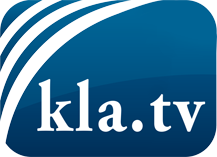 what the media should not keep silent about ...Little heard – by the people, for the people! ...regular News at www.kla.tv/enStay tuned – it’s worth it!Free subscription to our e-mail newsletter here: www.kla.tv/abo-enSecurity advice:Unfortunately countervoices are being censored and suppressed more and more. As long as we don't report according to the ideology and interests of the corporate media, we are constantly at risk, that pretexts will be found to shut down or harm Kla.TV.So join an internet-independent network today! Click here: www.kla.tv/vernetzung&lang=enLicence:    Creative Commons License with Attribution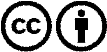 Spreading and reproducing is endorsed if Kla.TV if reference is made to source. No content may be presented out of context.
The use by state-funded institutions is prohibited without written permission from Kla.TV. Infraction will be legally prosecuted.